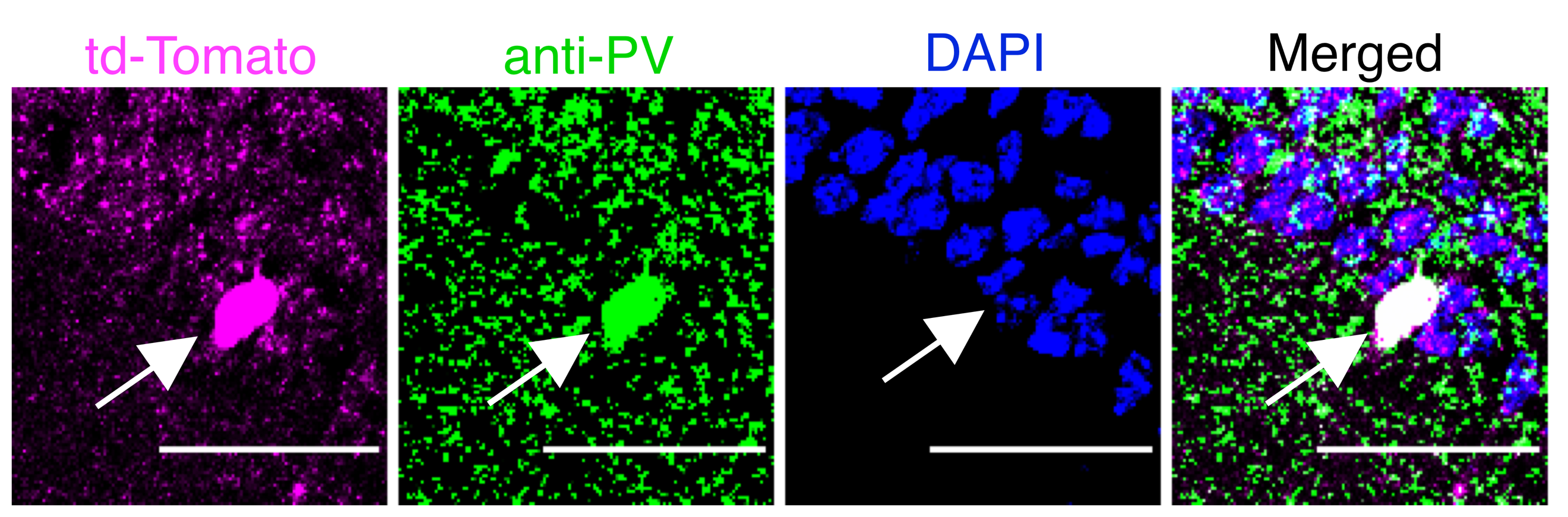 Extended Data Figure 4-1